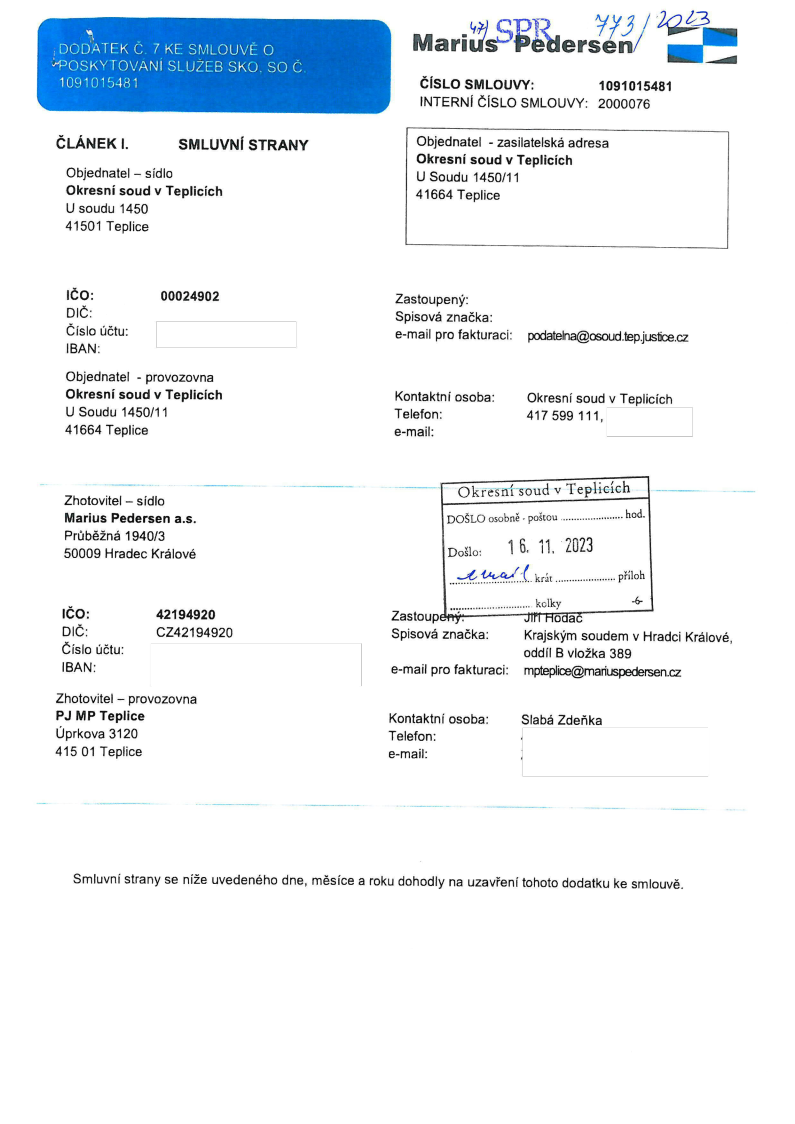 1	, 
§DODATEKc.7KESMLOUVEo WOSKYTOVAN/SLUZEBSKO.soC. 1091015481 LANEKL	SMLUVNiSTRANY Objednatel-sidlo 
OkresnisoudvTeplicich 
Usoudu1450 
41501Teplice 160:	00024902 DIC: IBAN: 
Objednatel-provozovna OkresnisoudvTeplicich USoudu1450/11 
41664Teplice Zhotovitel—sidlo 
MariusPedersena.s. Prfibéina’1940/3 
50009HradecKrélove’ Iéo:	42194920 
DIC:	0242194920 Cfslouétu: Zhotovitel—provozovna PJMPTeplice 
Uprkova3120 
415O1Tep/ice WM¢3_ bjednatel-zasilatelskéadresa 
kresnisoudvTeplicich 
Soudu1450/11 1654Teplice astoupeny: Spisova’znaéka: 
-mailprofakturaci:podatelna@osoud.tep.jusfioe.cz e-mail: e-mail: Smluvm’stranyseniieuvedenéhodne,mésicearokudohodlynauzavfem'tohotododatkukesmlouvé. CLANEKu.	PREDMETDODATKU	: 
1.Smluvm’stranyseniieuvedene’hodne,mésicearokudohodlynanésledujica’chzménéchuzavfenéSmlouvy“,7 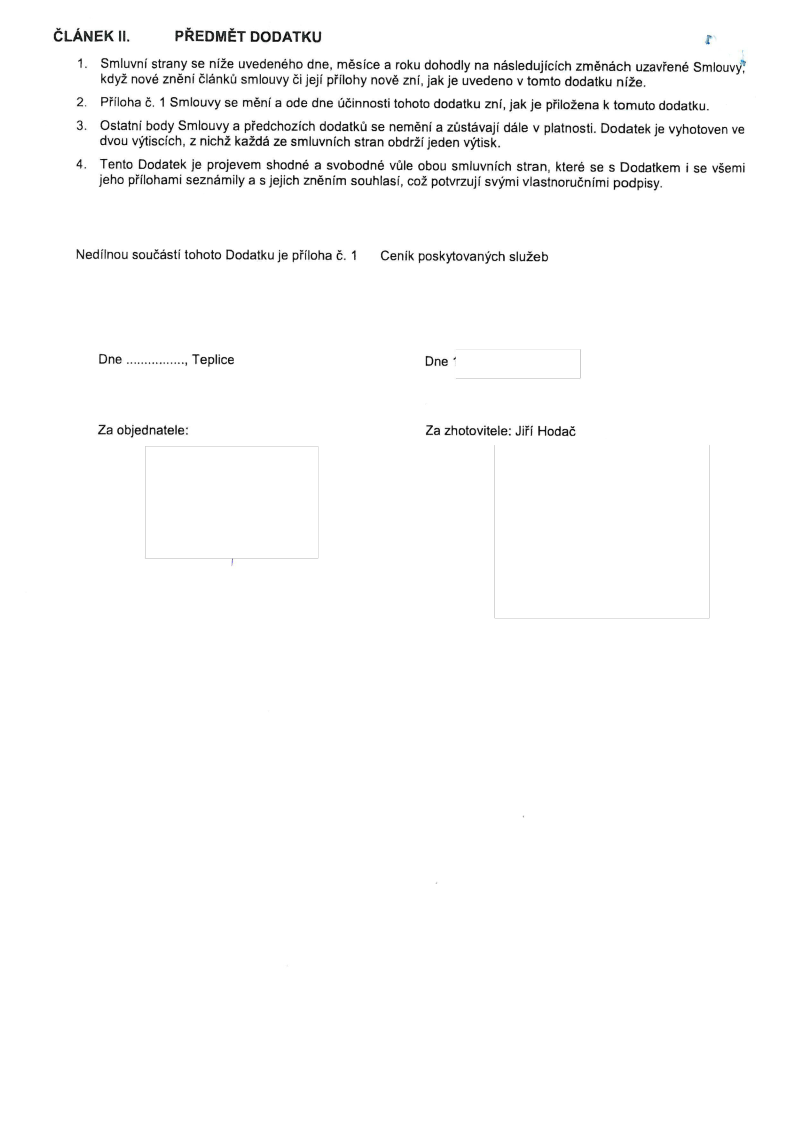 kdyinovéznéniélénkflsmlouvy6ijejl'pfilohynovézm’,jakjeuvedenovtomtododatkuniie. 
2.Pfiloha6.1Smlouvysemém’aodedneOéinnostitohotododatkuzni,jakjepfiloienaktomutododatku. Ostatm’bodySmlouvyapfedchozichdodatkflseneméniazOstévajidélevplatnosti.Dodatekjevyhotovenve 
dvouvytiscu'ch,znichikaZdé2esmluvnichstranobdriijedenvy'Itisk. 4.TentoDodatekjeprojevemshodnéasvobodnévflleobousmluvnichstran,kterése5Dodatkem	isevéemi 
jehopfilohamisezna’milyasjejichzném’msouhlasf,002potvrzujl'vmivlastnoruénimipodpisy. NedflnousouééstitohotoDodatkujeph’loha6.1CenikposkytovanS/chsluieb Dne................,Teplice	Dne_ Zaobjednatele:	Zazhotovitele:JifiHodaé 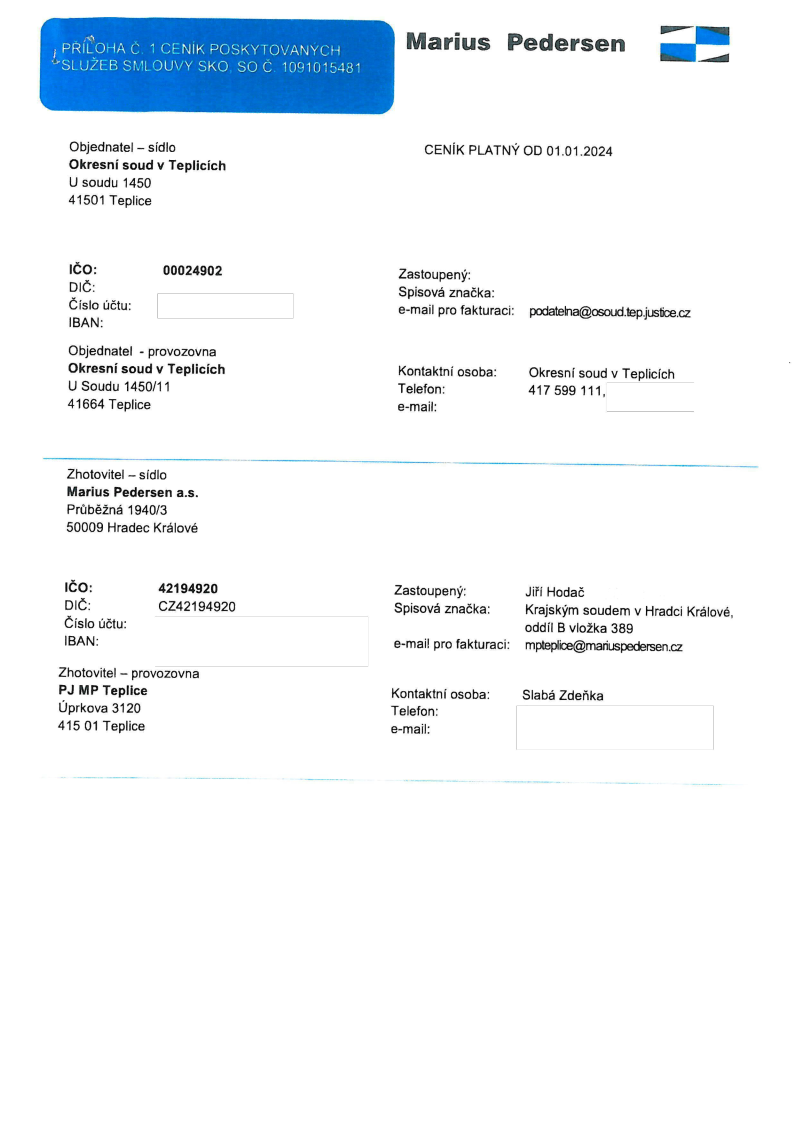 bjednatel—sidlo	CENiKPLATNYOD01.01.2024 
kresnisoudvTeplicich soudu1450 1501Teplice IBAN: 
Objednatel-provozovna Zhotovitel—sidlo 
MariusPedersena.s. Prflbéina’1940/3 
50009HradecKrélové ICC:	42194920	Zastoupeny:	JifiHodaE: 
DIC:	CZ42194920	Spisovéznaéka:	KrajskYmsoudemvHradciKrélové, C15100510:			Odd“Bvloika389 
IBAN:		e-mai!profakturaci:mpteplioe@mariuspedersen.cz Zhotovitel—provozovna 
PJMPTeplice	Kontaktniosoba:	SlabéZdefika 
Uprkova3120	Telefon: 
41501Teplice	e-mail: Vtétopfiloze6.1,kteréjenedilnousouééstiSmlouvy6.1091015481,jsouuvedenytypyposkytovanychsluieLé’, 
kterébudezhotovitelproobjednatelevykonévat.	. Cenyzasbér,svozavyuiin’5iodstranénismésnYchkomunélnichodpadfl(sadasluieb) 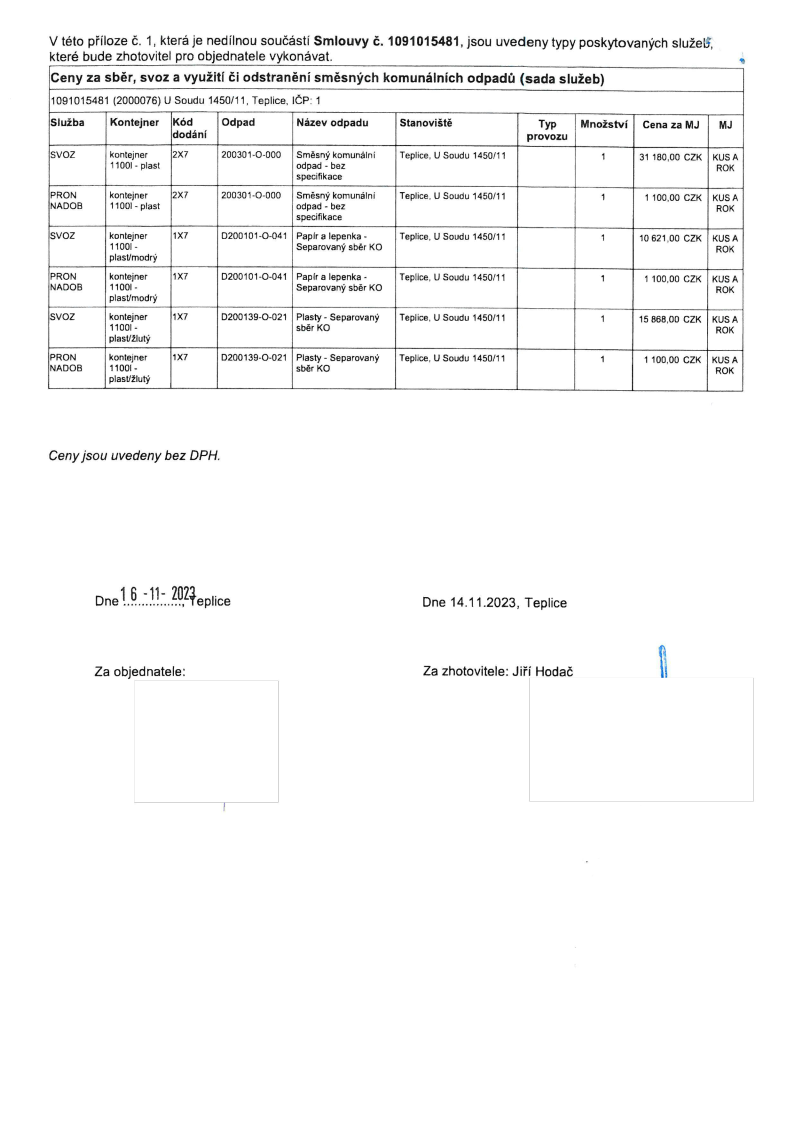 1091015481(2000076)USoudu1450/11,Teplice,ICP:1 
Sluiba	KontejnerKéd	Odpad	Nézevodpadu	Stanoviité	TypMnoistviCenazaMJMJ dodéni	provozu SVOZ	kontejner	2X7	200301-0000Smésnykomunélni	Teplice,USoudu1450/11	1	3118000CZKKUSA 
1100]~plasl			Odpad-bez				ROK specifikace PRON	kontejner	2X7	200301»O-000Smésnykomuna’lni	Teplice.USoudu1450/11	1	1100,00CZKKUSA NADOB	11001-plast			Odpad~bez				ROK specifikace SVOZ	kontejner	1X7	D200101~O~041Papiralepenka-	Teplice‘USoudu1450/11	1	10621,00CZKKUSA 
11001»			SeparovanysbérKO				ROK plast/modry' 
PRON	kontejner	1X7	D200101-O«041Paphalepenka-	Teplice.USoudu1450/11	1	1100.00CZKKUSA NADOB	1100l-	SeparovanysbérKO	ROK 
plast/rnodry SVOZ	kontejner	1X7	0200139-0021Plasty—Separovany	Teplice.USoudu1450/11	1	15868.00CZKKUSA 
11001-			sbérKO				ROK plast/Zluty 
PRON	kontejner	1X7	0200139-0-021Plasty-Separovany'	Tepiice,USoudu1450/11	1	1100,00CZKKUSA NADOE	11001-	sbérKO	ROK 
plastliluty CenyjsouuvedenybezDPH. Dne1..6...:.1.1.:..2.q21eplice	Dne14.11.2023,Teplice 2aobjednatele:	Zazhotovitele:Jifl’Hodaé	‘1 